LESSON DEVELOPMENT TWOSCALE DRAWING – A FOOTBALL FIELD Reference book – New Method Mathematics Book 6. STAGE/TIMETEACHER’S ACTIVITIESLEARNER'S ACTIVITIES – MIND/HANDS ONLEARNING POINTSStep 1Introduction (5 minutes)INTRODUCTORY ACTIVITIES – Takes all groups to the field to measure the length and width of the field. Supervises their activities and ensure proper and accurate measurements. HANDS ON ACTIVITIES  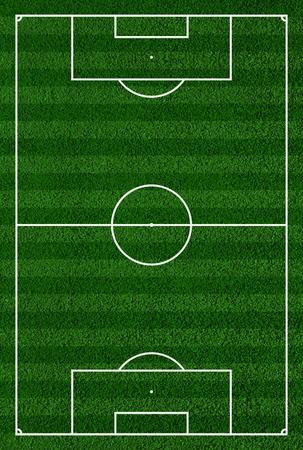 Linking the Previous knowledge to the new lesson Step 2 Development (5 minutes) Grouping1. Groups the learners into four groups – A, B, C, and D. 2. Guide the learners to choose a leader and secretary for your group. 3. Gives each group learning materials – measuring tape, pencils cleaners and cardboard.1. Belong to a group. 2. Choose their leader and secretary. 3. Received learning materials for their group. Learner’s group, leader and secretary confirmed.Step 3Development (10 minutes)GROUPS ACTIVITIES – INSTRUCTIONS Choose suitable scale for football field (reduction) and draw. GROUPS WORK Scale Drawing Step 4Development(15 minutes)Asks each group to present their results/solutions so that you can compare responses with those in other groups.PresentationGroup Presentation Step 5Conclusion(5 minutes)To conclude the lesson, the teacher revises the entire lesson and ask the key questions.    SUMMARY – Sometimes it is not practical or positive to draw a real object to its actual size. For example, when architects design buildings, they do not produce a  real-life size drawing of the building.To do this, a scale drawing is  produced to replace the real size of what we want to do.The learners listen, ask and answer questions.Lesson Evaluation and Conclusion 